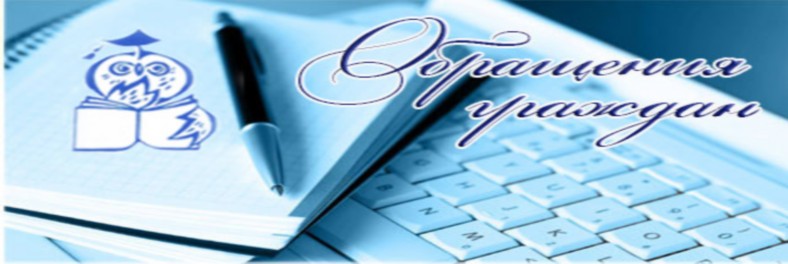   необходимые условия. В 2020 году в Администрацию Кривошеинского района поступило 107  письменных обращений, что на 23 обращения больше, чем в  2019 году. Сохраняется тенденция, когда граждане обращаются с заявлениями в различные инстанции без учета их полномочий и компетенции. Большое количество обращений от числа письменных - поступили в адрес Администрации района не по подведомственности. Но и эти обращения не остаются без внимания со стороны власти района. В 2020 году непосредственно в Администрацию Кривошеинского района поступило 68 письменных обращений, перенаправлено из Аппарата Президента Российской Федерации - 23,  из Администрации Томской области – 16. В связи с введением в 2020 году ограничительных мер связанных с распространением  коронавирусной инфекцией еженедельный личный прием граждан Главой района был ограничен и только  4 карточки с  личного приема граждан приняты на рассмотрение. Через онлайн приемную на сайте муниципального образования Кривошеинский район  и на электронный адрес Администрации   поступило – 12 обращений.          Количество обращений граждан, поступивших вАдминистрацию Кривошеинского района за 2018-2020          Анализ поступивших обращений показывает, что самыми многочисленными в 2020 году были  обращения   социального направления - 50 обращений, жилищно-коммунальной сферы- 17 обращений,  газификация -10,  иные сферы -30 обращений.         В обращениях жителями района затрагивались вопросы, по содержанию дорог местного значения, соотношение качества и стоимости услуг в сфере ЖКХ.  В центре внимания продолжают находиться вопросы газификации домовладений. Основная часть обращений социального блока связана с улучшением жилищных условий, получения сертификатов на жилье в рамках жилищных программ, просьбами об оказании материальной помощи.                   Динамика по видам обращений 2018-2020 год. Каждому заявителю своевременно дан ответ. Нарушение сроков рассмотрения обращений не допущено. Судебных исков граждан по обжалованию решений Главы Кривошеинского района по обращениям не поступало.                                             Задачи на 2021 год Одной из основных задач при организации работы с обращениями граждан является принятие мер по недопущению фактов нарушения сроков рассмотрения обращений, усиление контроля за полнотой рассмотрения вопросов, изложенных в обращениях и подготовкой качественных ответов.